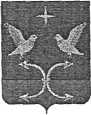 АДМИНИСТРАЦИЯ НЕЧАЕВСКОГО СЕЛЬСКОГО ПОСЕЛЕНИЯ КОРСАКОВСКОГО РАЙОНА ОРЛОВСКОЙ ОБЛАСТИПОСТАНОВЛЕНИЕ12 октября 2020 года                                                                  № 17 д.НечаевоОтчёт об исполнении бюджета за 9 месяцев2020 года.Заслушав информацию бухгалтера администрации Нечаевского сельского поселения Верзулову Ю.В. об исполнении бюджета Нечаевского сельского поселения за9 месяцев 2020 года, отметим, что доходная часть бюджета исполнена на 104%, при плане 1000.9тыс.руб., факт 1050.2 тыс. руб.Расходная часть бюджета за9 месяцев 2020 год при плане 1369.7 тыс.руб.  факт 1155.3 исполнено 84 %.Согласно ст. 43 ч. 5 Положения о бюджетном процессе в Нечаевскомсельском поселении постановляю:          1.Утвердить  отчёт  об исполнении  бюджета Нечаевского  сельского
поселения за 9 месяцев  2020 года.          2.Направить  данное   постановление   в  Нечаевский   сельский  Совет
народных депутатов для информации.          3.Постановление разместить на официальном сайте администрации Корсаковского района www.корсаково57.рф  «сельские поселения»И.о.главы администрации                                                                    В.В.Федосеев                                                                                 Приложение к постановлению № 17 от  12.10.2020год.Сведения о численности муниципальных служащих и работников муниципальных учреждений,фактических  затрат на их содержание  за 9 месяцев2020 годИСПОЛНЕНИЕ ДОХОДНОЙ ЧАСТИ  БЮДЖЕТА   НЕЧАЕВСКОГО  СЕЛЬСКОГО   ПОСЕЛЕНИЕЯ    ЗА 9 месяцев2020 год.ИСПОЛНЕНИЕ  РАСХОДНОЙ  ЧАСТИ   БЮДЖЕТА НЕЧАЕВСКОГО СЕЛЬСКОГО ПОСЕЛЕНИЯ   ЗА 9 месяцев 2020 годДенежное содержание фактически за    2020годУтверждено штатных единиц по должностям  в штатном  расписании на отчетную дату на 01.01.2020г.Среднесписочная численность за отчетный период (человек)Работники органа местного самоуправления муниципальные служащие и работники замещающие должности, не являющиеся должностями муниципальной службы596,622Наименование доходовПланФакт%   исполн.Налог на доходы  физических лиц9.055.76.2Налог на имущество физ.лиц12.08.470Земельный  налог7.066.99.5Арендная плата имущество0,00.00Арендная плата за землю0,00,00Прочие  доходы               0.00.00Единый сель.налог110.056.351Госпошлина0.00.00Штрафы0,00.00Итого собственных доходов:138.0187.3135.7Дотации670.4670.4100Дотация на сбаланс.бюджета150.0150.0100Субвенции  бюджетам поселений по первичному воинскому учету42.542.5100Иные межбюджетные трансферты0.00.00Итого безвозмездных поступлений:862.9862.9100ВСЕГО:1000.91050.2104Наименование расходов ПланФакт% испол.Общегосударст. вопросы1331.41125.084    в т.ч.            глава485.0469.797	аппарат837.9655.378                          резервный фонд0.00.0                     другие общегос.вопросы1.00.0Исполнение перв.воинского учета30.330.3100Национальная экономики0.00.0Жилищное комуннальное хозяйства0.00.0Физическая культура и спорт00.0Пенсионное обеспечение8.00.0ИТОГО:1369.71155.384